 Ас мәзірі: 24.08.2021ж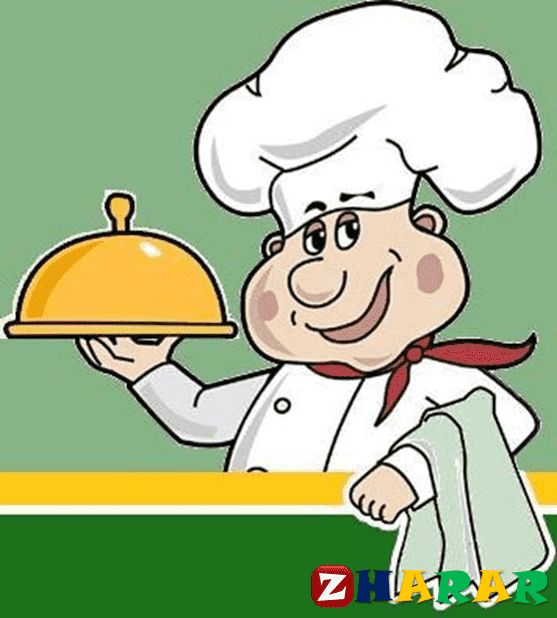 😋😋😋Таңғы ас:🍳🧈🍞☕Сүтке  піскен күріш ботқасы, май жағылған бидай наны,  ірімшік,какао сүт пен қант қосылған.10:00 🍎 алмаТүскі ас:🍜🍝🍞🥤Сүйек сорпасына піскен чечевица көжесі, қуырдақ рожкимен,(гуляш)өсімдік майы қосылған қырыққабат салаты,бидай наны,қара бидай наны, "С"дәрумені қосылған  компот.Кешкі/бесін ас:🍲🍞🥛Балық фрикаделькаларынан сорпа, бидай наны,  картоп қосылған бәліш, тәтті шәй сүтпен. Астарыңыз дәмді болсын!😊😊😊Доброе утро! 😋😋😋Меню:Завтрак: 🍳🧈☕каша молочная "Рисовая",  бутерброд со сливочным  маслом и сыром, "Цикорий" с молоком и сахаром.10:00 🍎 яблокоОбед: 🍝🥤🍛Суп с  "Чечевичный"   на костном бульоне,  гуляш мясной, отварные рожки со сливочным маслом, салат  из свежей капусты  на растительном масле, хлеб пшеничный, хлеб ржаной, компот из сухофруктов с добавлением витамина "С".Ужин /полдник/: 🍮🍶Суп рыбный с фрикадельками, чай с молоком, булочка, хлеб пшеничный.